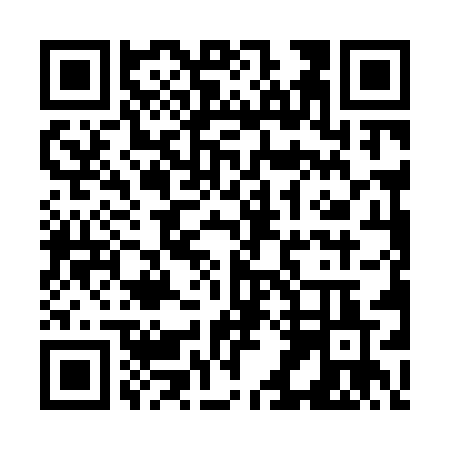 Prayer times for Oakwood Heights Station, New York, USAMon 1 Jul 2024 - Wed 31 Jul 2024High Latitude Method: Angle Based RulePrayer Calculation Method: Islamic Society of North AmericaAsar Calculation Method: ShafiPrayer times provided by https://www.salahtimes.comDateDayFajrSunriseDhuhrAsrMaghribIsha1Mon3:515:301:015:008:3110:092Tue3:525:301:015:008:3110:093Wed3:535:311:015:008:3110:094Thu3:545:321:015:008:3010:085Fri3:545:321:015:018:3010:086Sat3:555:331:015:018:3010:077Sun3:565:331:025:018:3010:078Mon3:575:341:025:018:2910:069Tue3:585:351:025:018:2910:0510Wed3:595:351:025:018:2810:0511Thu4:005:361:025:018:2810:0412Fri4:015:371:025:018:2710:0313Sat4:025:381:025:018:2710:0214Sun4:035:381:025:018:2610:0115Mon4:045:391:035:018:2610:0016Tue4:055:401:035:018:259:5917Wed4:075:411:035:018:249:5818Thu4:085:421:035:008:249:5719Fri4:095:421:035:008:239:5620Sat4:105:431:035:008:229:5521Sun4:115:441:035:008:219:5422Mon4:135:451:035:008:219:5323Tue4:145:461:035:008:209:5124Wed4:155:471:034:598:199:5025Thu4:165:481:034:598:189:4926Fri4:185:491:034:598:179:4827Sat4:195:491:034:598:169:4628Sun4:205:501:034:588:159:4529Mon4:225:511:034:588:149:4430Tue4:235:521:034:588:139:4231Wed4:245:531:034:578:129:41